Pozdravljeni učenci 8. b razreda!PON., 18. 5. 2020, 5. šolska uraARHITEKTURA Naloga: Oprema zunanjosti maketeSkico, načrt, materiale si pripravil. Pričel si s sestavljanjem makete. Danes pa uredi še zunanjost in po želji tudi okolico.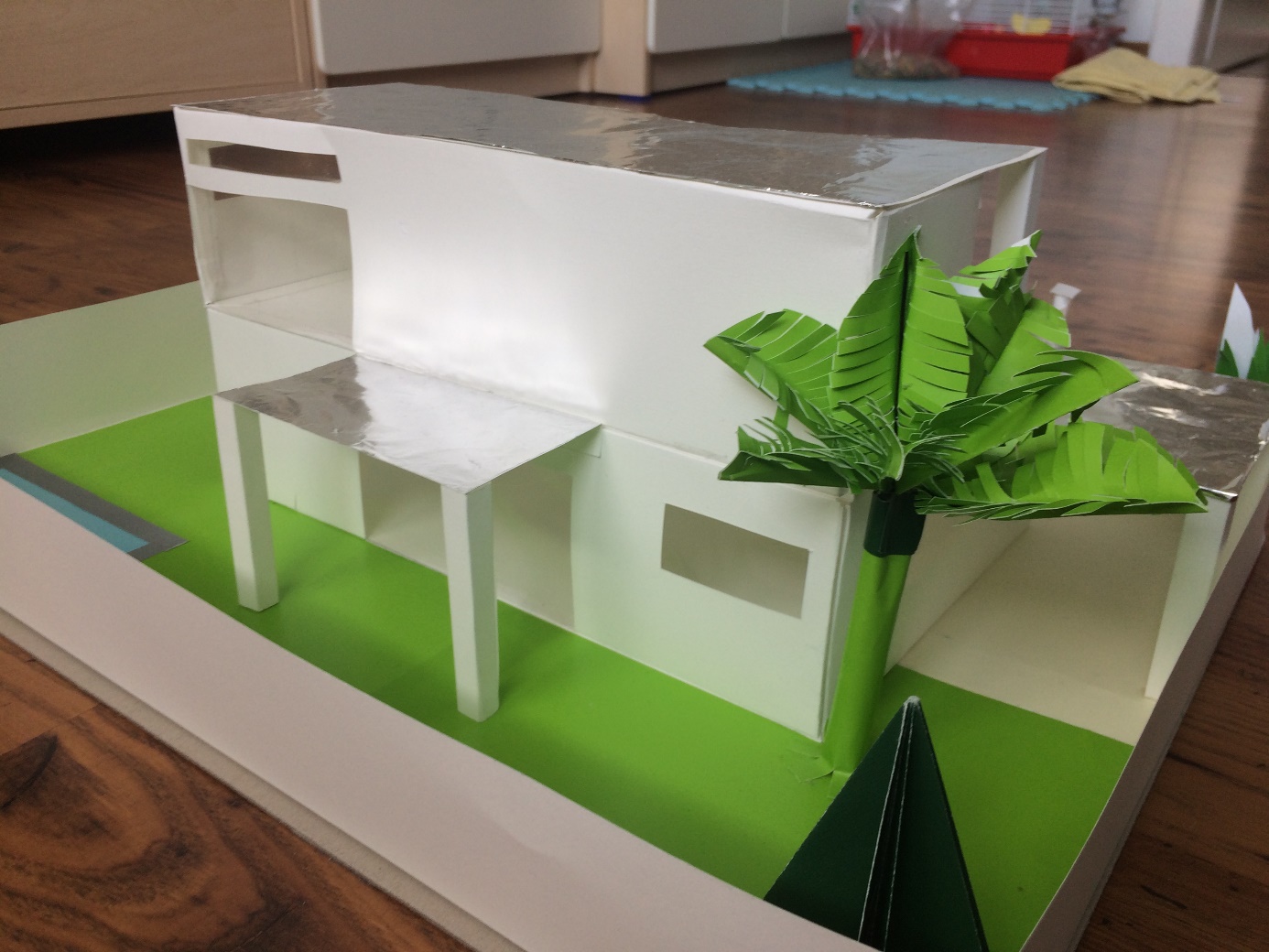                                              Maketa sodobne stavbe dopolnjena s svetlečo folijoSvoj izdelek boš ob koncu dela fotografiral in mi poslal fotografijo makete na mail do 25. maja 2020.